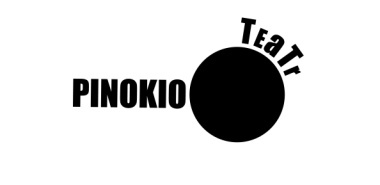 FORMULARZ ZGŁOSZENIOWY NA WARSZTATY_MIASTA W RUCHU/ŁÓDŹIMIĘ I NAZWISKO ................................................................................TELEFON..............................................................................................MAIL...................................................................................................SZKOŁA/ MIEJSCE PRACY.....................................................................Plan zajęć:8 grudnia /czwartek/, godz. 18:00-21:009 grudnia /piątek/, godz. 18:00-21:0010 i 11 grudnia /sobota, niedziela/, godz. 11:00-14:00 i 16:00-19:0012 grudnia /poniedziałek/, godz. 17:00 próba generalna, 20:00 próba generalnaOświadczam, że jestem zainteresowany/a udziałem we wszystkich warsztatach i pokazie końcowym w pełnym wymiarze czasu...........................................podpis